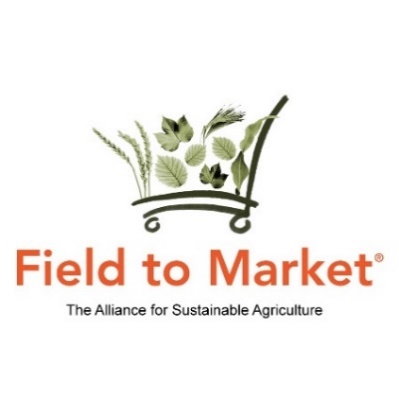 
Board of Directors | Meeting MinutesAugust 11, 2021
Conference Call
Directors PresentJenny Ahlen, Environmental Defense Fund; Sarah Alexander, Keystone Policy Center; David Bue, Pheasants Forever; Luisa Camargo, Mondelez; Sarah Fox, Nutrien; Keira Franz, National Association of Wheat Growers; Michelle French, ADM; Brandon Hunnicutt, National Corn Growers Association; Mark Isbell, USA Rice Federation; Gary O’Neill, USDA NRCS; Jeremy Peters, National Association of Conservation Districts; Megan Weidner, Bunge; Jun Zhu, University of ArkansasStaff and ConsultantsRod Snyder, Field to Market; Betsy Hickman, Field to Market; Allison Thomson, Field to Market; Jamie Richards, Field to Market; Chisara Ehiemere, Field to Market; Ray Stewart, Thomson Coburn; Meredith Rynkiewicz, DC Legislative and Regulatory Services; David Beaudreau, DC Legislative and Regulatory ServicesMotionsA motion was made by David Bue and seconded by Keira Franz to approve the consent agenda including standing committee and advisory council appointments and new member Farmers for Sustainable Food. Motion passed unanimously.A motion was made by Sarah Fox and seconded by David Bue to adjourn the meeting at 3:23 p.m. Motion passed unanimouslyNext Steps and Action ItemsRevisit standing committee vacancies and consider appointments for unfilled seats until next election cycle.Consider recommendations for the Strategic Plan including prioritization and additional feedback. Review travel preferences and restrictions for in-person meetings for the remainder of the calendar year, including for the October Board retreat. ProceedingsOpeningBoard Chair, Brandon Hunnicutt called the meeting to order at 1:02 p.m. Ray Stewart read the antitrust statement. Brandon reviewed old business from the June Board meeting. Consent AgendaThe consent agenda included review and approval of the meeting minutes from June, review and  approval of one new member application and the appointment of standing committee co-chairs, vacant committee seats and one new appointment to the Science Advisory Council. New Member ApplicationFarmers for Sustainable Food (Full | Grower)Standing Committee Co-ChairsAwards and Recognition: Aly Wells, Indiana Soybean Alliance (Grower)Education and Outreach: Adam Shea, Riceland (Brands & Retail); Michelle Yoshinaka, Sound Agriculture (Agribusiness)Metrics: Adam Herges, The Mosaic Company (Agribusiness); Heidi Peterson, Sand County Foundation (Civil Society)Verification: Ellen Herbert, Ducks Unlimited (Civil Society); Sally Shaver, National Corn Growers Association (Grower)Standing Committee Vacancy AppointmentsEducation and Outreach: Mark Pryor, The Seam (June 2022); Kira Everhart-Valentin, United Sorghum Checkoff Program (June 2023)Science Advisory Council AppointmentMichelle Reba, Research Hydrologist, USDA ARSA motion was made by David Bue and seconded by Keira Franz to approve the consent agenda including standing committee and advisory council appointments and new member Farmers for Sustainable Foods. Motion passed unanimously.Finance, Operations and Membership Updates
FinanceRod Snyder reviewed the financial statements through June 30 and reported cash on hand of $1,697,173 with revenue at $1,765,950 and expenses of $1,363,895.  He discussed the timeline for the PPP loan forgiveness application and projections for the remainder of the fiscal year.OperationsRod informed the Board of Chisara Ehiemere’s resignation and the resulting staff vacancy. He noted that the management team is will likely revise the job title and position description for posting later in the fall. Brandon reviewed the upcoming calendar of events and the Board discussed implications for moving events virtual or keeping them in-person. The Board discussed individual travel restrictions by member companies and personal travel preferences related to the October Board Retreat scheduled in New Orleans, Louisiana. Considerations for Field to Market Succession PlanningBrandon reviewed the need for the Board to have a succession plan in place and presented the recommendations from the Executive Committee including:Hiring an administrative firm to screen applications and facilitate the overall search processForming a search committee within the Board or allowing the Executive Committee to serve that functionIncluding the full board in the interviews with finalists Ensuring meaningful staff input into the hiring process in the event of a vacancy for the position of President, allow the two Vice Presidents to co-lead the alliance until a hire is madeReview of Verification Committee’s Risk MatrixRod discussed the Verification Committee’s Risk Matrix based on ISEAL Alliance requirements, which was last reviewed in 2020 and is scheduled to be updated every two years. This was initially focused only on assurance, but the Verification Committee expanded to include other considerations. Key outstanding risks included:Crops will not see continuous improvements – challenges the value of Field to MarketData entered for a crop year are subsequently changed, thereby impacting the overall datasetData is purposefully altered by crop advisors to inflate story (conflict of interest) Non-licensee/non-member/member/licensee uses Field to Market data without a valid licenseDouble counting and double claiming concerns which will Grower misunderstandings related to data ownership and use Concern that grower involvement will not reach sufficient levels for program success Projects promote practices that are not a good fit for the regions where they source; interested growers are not in the regions where companies source; limits growthField to Market is not recognized outside U.S. markets – is leading to commodity-specific approaches to address export marketsStrategic Plan Development for 2022-2024Betsy Hickman provided updates on the in-depth member interviews and feedback from staff and board discussions. Some preliminary findings included:Nimbler governance to enable members to focus on topics that are most timely and relevantGreater opportunities for shared learning and support for pre-competitive collaboration at a landscape level Stronger focus on the necessary enabling conditions for farmers to transition to more sustainable/regenerative production methods Staff recommended expanding upon Field to Market’s current four strategic pillars to include one new pillar based on feedback received during the strategic planning process.Convene Diverse Stakeholders -Convene diverse stakeholders to facilitate multi-sector collaboration, advance shared learning, and drive collective action in accelerating sustainable outcomes for nature and farmers.Provide Science-Based Leadership -Develop and strengthen Field to Market’s science-and outcomes-based resources for measuring sustainability performance, assessing opportunities for improvement and bridging environmental and social science to catalyze positive change. Identify and Promote Innovative Incentive Strategies (New) –Strengthen capacity across the value chain to deploy effective incentive strategies to support farmers in scaling conservation adoption by addressing agronomic and financial risk of transitionScale Impact Through Partnerships –Facilitate and scale pre-competitive partnerships across the value chain that deliver continuous improvement at the field, farm and landscape levels. Enable Credible Communications -Enable credible stakeholder communications that facilitate and improve supply chain and industry reporting, showcase leaders in sustainability, and strengthen public confidence in the food and agriculture system.The Board discussed several options and updated workstreams within each pillar. Convene Diverse StakeholdersDiscussion: Standing Committee reorganization. The Board agreed to move the Awards and Recognition Standing Committee into the Education and Outreach Standing Committee and to create a new standing committee for Innovative Finance. New Workstreams: Diversity and Inclusion and Public Policy EducationAdditional Resources: external consultants, new employee and/or scholarship fundsProvide Science-Based LeadershipNew Workstreams: Technology Roadmap, New Crops and Social/Behavioral ScienceAdditional Resources: external consultants or university partnerIdentify and Promote Innovative Incentive StrategiesNew Workstreams: Economic Assessment, Capacity Building and Capital MobilizationAdditional Resources: external consultant or partner organizations, one new full-time employeeScale Impact Through PartnershipsNew Workstreams: Landscape Level Collaboration and Shared LearningAdditional Resources: a full-time employee to assist with project development, design and implementationEnable Credible CommunicationsDiscussion: Principles and Criteria. The Board signaled a preference for pursuing strategic alignment with other programs and standards rather than pursuing Field to Market’s own novel standardAdditional Resources: funding for benchmarking and implementationUpdate on Business Plan and Technology RoadmapRod reported that Field to Market is developing a request for proposals for an update to the Business plan and Technology roadmap as an extension of the strategic planning process. He noted that funds were not allocated for this in the FY21 budget but should be considered for the FY22 budget. Discussion with Technology Advisory CouncilRod provided an update from the TAC call on July 28 including the key questions raised for Field to Market to consider as it relates to its technology offerings. The Board discussed the most recent platform update and considerations for Qualified Data Management Partners related to the science and technology changes. Presentation on Potential Areas of FundingMeredith Rynkiewicz and David Beaudreaufrom DC Legislative and Regulatory Services (DCLRS) made a presentation on funding opportunities as they relate to the new strategic planning priorities.  They highlighted key funding organizations and grant opportunities as well as timelines for applications and awards of grants. Key Harmonization and Alignment Updates
World Business Council for Sustainable DevelopmentRod provided an update on recent conversations with WBCSD. Collaboration opportunities include: Scope 3 accounting, COP 26 convening, Innovative finance to advance healthy soils, and WBCSD’s potential membership in Field to Market Civil Society sector. SAI PlatformRod updated the Board of the ongoing work to update our equivalency with FSA 3.0, including our request to move Field to Market projects to a low-risk designation. Benchmarking to achieve this designation will take three months and would include hiring SureHarvest to conduct the first draft of the benchmark, followed by a review and final discussion and pilots. The Board reviewed action items and key decisions from the meeting, as well as the upcoming calendar of meetings and events. A motion was made by Sarah Fox and seconded by David Bue to adjourn the meeting at 3:23 p.m. Motion passed unanimously.  